        AMMINISTRAZIONE-1- Rendite:-2- Acquista altre carte dalla      cima degli scarti:-3- Rimpiazza carte dal mercato      corrente:        AMMINISTRAZIONE-1- Rendite:-2- Acquista altre carte dalla      cima degli scarti:-3- Rimpiazza carte dal mercato      corrente:        AMMINISTRAZIONE-1- Rendite:-2- Acquista altre carte dalla      cima degli scarti:-3- Rimpiazza carte dal mercato      corrente:        AMMINISTRAZIONE-1- Rendite:-2- Acquista altre carte dalla      cima degli scarti:-3- Rimpiazza carte dal mercato      corrente:        AMMINISTRAZIONE-1- Rendite:-2- Acquista altre carte dalla      cima degli scarti:-3- Rimpiazza carte dal mercato      corrente:        AMMINISTRAZIONE                    (solitario)-1- Rendite:-2- Acquista altre carte dalla      cima degli scarti:-3- Rimpiazza carte dal mercato      corrente: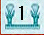 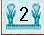 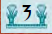 